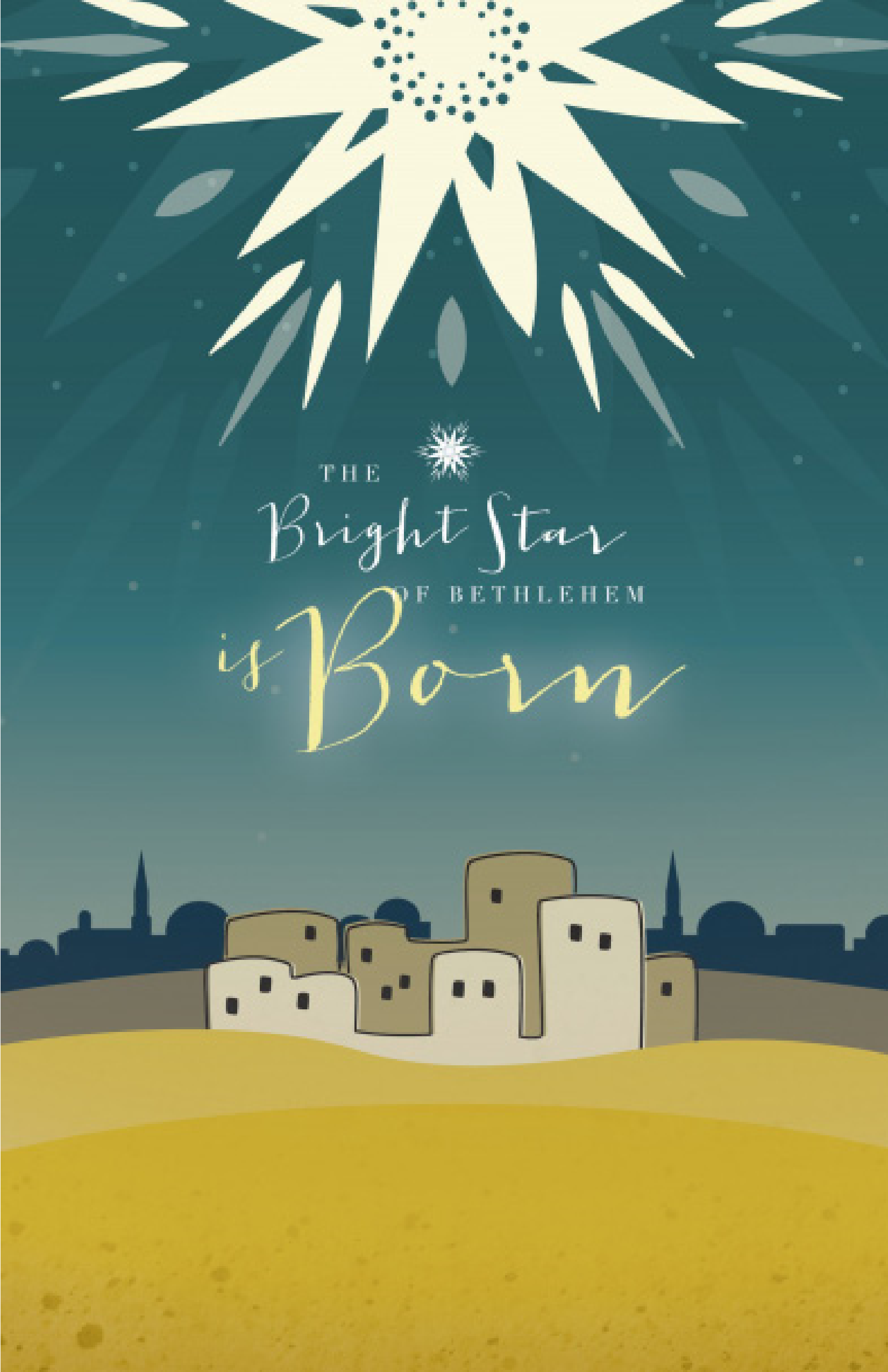 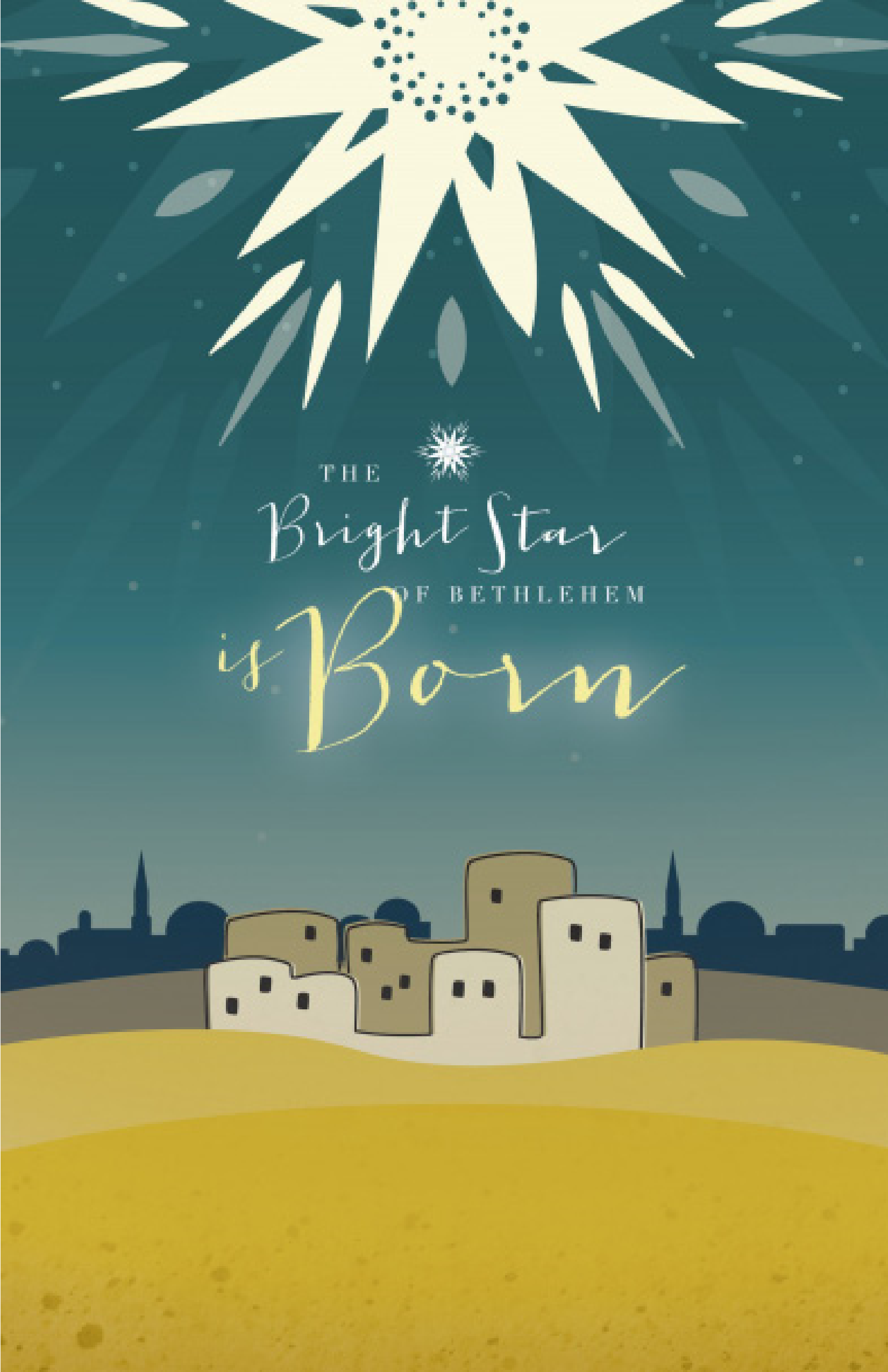 MORNING SERVICEDecember 24, 2017	10:30 amSING HOSANNAS			          Worship ChoirGENTLE MARY LAID HER CHILD (Hymn #101)                    							  Congregation WELCOME PRAYERWHAT CHILD IS THIS?		         Handbell ChoirONE TEAM						     VideoWORSHIP MEDLEY				  CongregationIt Came upon the Midnight Clear (Hymn #93)I Heard the Bells on Christmas Day (Hymn #98)The First Noel SCRIPTURE – MATTHEW 2:1-12*	   Amelia AllenMESSAGE: SEEKING JESUS AT CHRISTMASRESPONDING TO GOD’S WORD             CongregationAmazing Grace (Hymn #330)OFFERING                                           Prayer					           Miguel Garcia   We Three Kings (Hymn #113)		   CongregationBENEDICTION*    Children 4 years old thru First Grade dismissed for children’s worship following this song CHRISTMAS EVE CANDLE LIGHT SERVICETONIGHTWe invite you and your family to join us this evening at 6:00 PM for our annual Christmas Eve Candle Light service. We encourage you to invite a friend to hear the Good News that is the birth of our Savior! This will be an old fashioned, 37-minute service, as well as a time of joyful worship. We hope to see you there. LOTTIE MOON CHRISTMAS OFFERINGWe will be collecting for this offering through the month of December. We have the big red bucket in the foyer for you to add any spare change you’ve collected this year. Please be in prayer about what our Lord would have you give to this important ministry supporting foreign missions.MORE INFORMATIONIf you would like more information about the church, please write your name and email address on one of the white cards in the pews and place in the offering plate. For more information about membership, baptism, or small groups, please fill out a yellow card. If you would like to find a place to serve, please use the blue card. 